陳秋霞的另類履歷表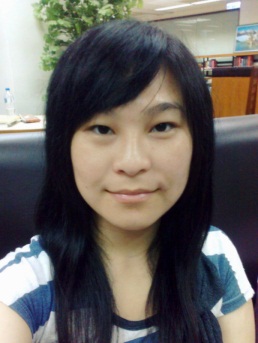 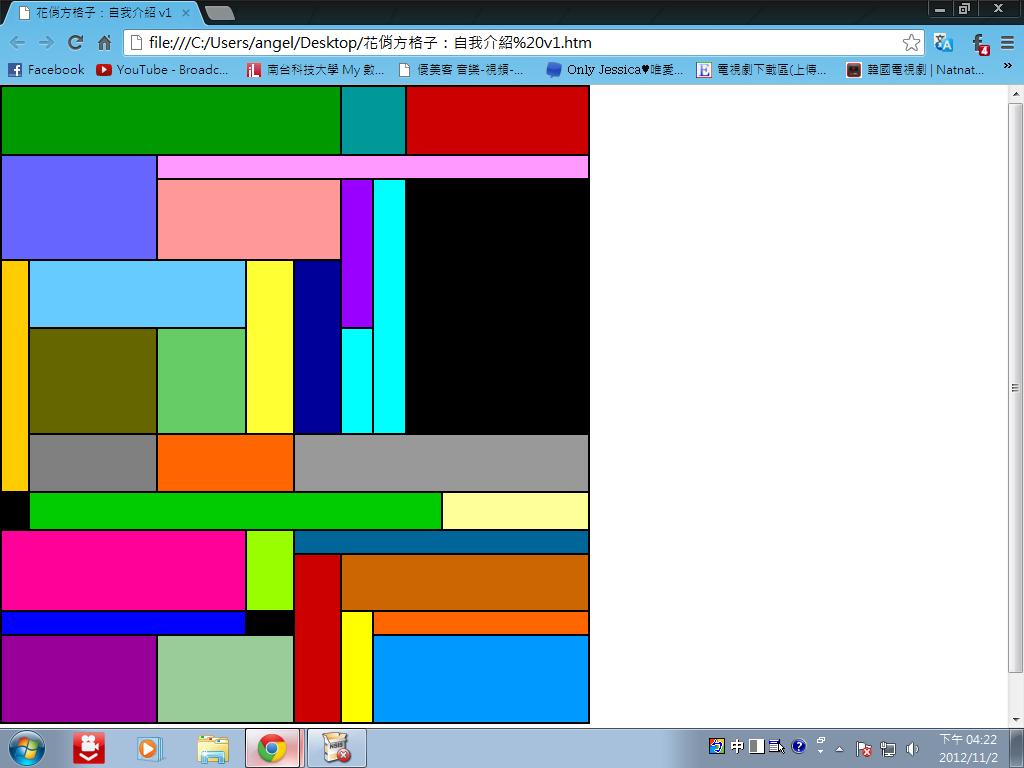 